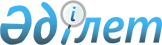 Об установлении ограничительных мероприятий
					
			Утративший силу
			
			
		
					Решение акима Тобольского сельского округа Денисовского района Костанайской области от 26 июня 2015 года № 2. Зарегистрировано Департаментом юстиции Костанайской области 8 июля 2015 года № 5727. Утратило силу решением акима Тобольского сельского округа Денисовского района Костанайской области от 28 октября 2015 года № 3

      Сноска. Утратило силу решением акима Тобольского сельского округа Денисовского района Костанайской области от 28.10.2015 № 3.      В соответствии со статьей 35 Закона Республики Казахстан от 23 января 2001 года "О местном государственном управлении и самоуправлении в Республике Казахстан", подпункта 7) статьи 10-1 Закона Республики Казахстан от 10 июля 2002 года "О ветеринарии" и на основании представления главного государственного ветеринарно-санитарного инспектора Денисовского района, аким Тобольского сельского округа РЕШИЛ:



      1. Установить ограничительные мероприятия на территории животноводческого комплекса товарищества с ограниченной ответственностью «Тобольское-1», расположенного по адресу село Глебовка Денисовского района Костанайской области в связи с возникновением болезни бруцеллез крупного рогатого скота.



      2. Рекомендовать государственному учреждению "Отдел ветеринарии акимата Денисовского района" (по согласованию), государственному учреждению «Денисовская районная территориальная инспекция Комитета ветеринарного контроля и надзора Министерства сельского хозяйства Республики Казахстан» (по согласованию), республиканскому государственному учреждению «Денисовское районное управление по защите прав потребителей Департамента по защите прав потребителей Костанайской области Комитета по защите прав потребителей Министерства национальной экономики Республики Казахстан» (по согласованию) провести необходимые ветеринарно-санитарные мероприятия для достижения ветеринарно-санитарного благополучия в выявленном эпизоотическом очаге.



      3. Контроль за исполнением настоящего решения оставляю за собой.



      4. Настоящее решение вводится в действие после дня его первого официального опубликования.      Аким Тобольского

      сельского округа                           И. Щуришин      СОГЛАСОВАНО      Руководитель государственного

      учреждения «Отдел ветеринарии

      акимата Денисовского района»

      __________________ В.В. Шерер

      «26» июня 2015 года      Руководитель государственного

      учреждения «Денисовская

      районная территориальная

      инспекция Комитета ветеринарного

      контроля и надзора Министерства

      сельского хозяйства Республики Казахстан»

      ___________________ К.Г. Исмагулов

      «26» июня 2015 года      И.о руководителя республиканского

      государственного учреждения

      «Денисовское районное управление

      по защите прав потребителей

      Департамента по защите прав потребителей

      Костанайской области Комитета по защите

      прав потребителей Министерства национальной

      экономики Республики Казахстан»

      _____________________ С.В. Бакиев

      «26» июня 2015 года
					© 2012. РГП на ПХВ «Институт законодательства и правовой информации Республики Казахстан» Министерства юстиции Республики Казахстан
				